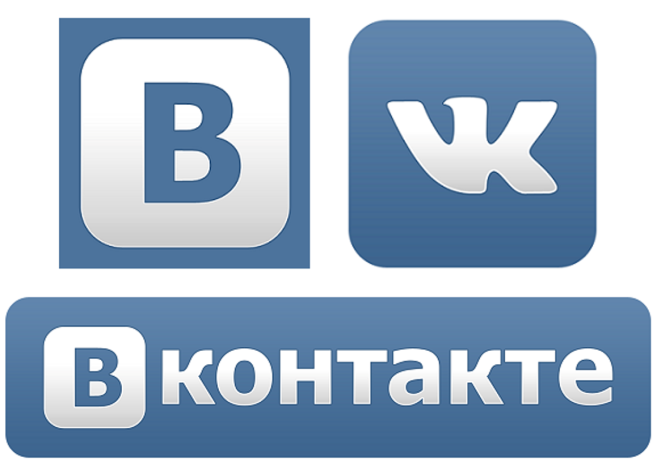 Автор-составитель: Кубеко Татьяна Николаевна, педагог-организатор,высшая категорияГосударственное учреждение дополнительного образования «Круглянский районный центр творчества детей и молодёжи «Радуга» г. Круглое ул. Парковая,28+375295120462Познавательно – развлекательная программа«В контакте»АннотацияВ данной сценарной разработке  воспитательного мероприятия представлен  материал, который может быть использован педагогами с целью организации свободного времени  учащихся.Воспитательный потенциал предлагаемого материала имеет выраженную культурно - познавательную направленность. В игровой форме ребята ближе знакомятся с историей города Могилёва, его достопримечательностями.  Представленная  программа разнообразна по игровой фабуле и организационным правилам, доступна для восприятия подросткам.Представляет интерес для учителей, педагогов – организаторов, учащихся.Ключевые слова: ВКОНТАКТЕ, МОГИЛЁВ, ЦЕНТР ТВОРЧЕСТВА, ПАЗЛ, ЛАЙК, ФЛЕШМОБ.Цель:  развитие познавательной активности, внимания, мышления; формирование умений работать в команде.Задачи игровой программы:повышать мотивацию детей и взрослых на взаимовыгодное позитивное межличностное сотрудничество посредством игры;формировать и развивать полезные знания, умения и навыки подрастающего поколения посредством игровой деятельности;воспитывать дружные взаимоотношения в коллективе.Возраст: 12 – 14 летРеквизит: мультемидийная установка, 2 мольберта, 2 стеллажа, 2 журнальных стола, 2 мягкие игрушки, цветные стикеры, распечатанные картинки, 12 сердечек, музыкальное сопровождение по выбору.Ведущие: взрослый и подростокСЛАЙД 1Ведущий. Здравствуйте, дорогие друзья! На улице осень, время слякоти, дождя и, к сожалению, болезней, и  мы все больны. Больны не ангиной или ветрянкой, головной болью или еще какой болезнью, мы все больны… интернетом и социальными сетями. А еще конкретней – мы больны КОНТАКТОМ (ВК).                                                                 СЛАЙД 2Кто из вас есть в контакте? Отлично. Почти все.У меня 104 друга в контакте, а у тебя, Маша?Маша: 248, а у вас, ребята?Ответы детей.Ведущий. А есть такие,  кто еще не зарегистрировался? Я думаю, сразу после нашей встречи вы это сделаете. А давайте сейчас попробуем?Маша: Но мы ведь не будем регистрировать каждого из зала? Это так долго и скучно. Да и ребята, я думаю, не захотят раскрывать нам свои тайны.Ведущий.  Конечно, не будем! Я посмотрела и увидела, что в ВК нет пользователя с именем  «МОГИЛЁВ». К тому же летом  2019 года у нашего города был  очередной праздник. А сколько лет исполнилось Могилёву?  СЛАЙД 3Дети: … 752!Ведущий. А совсем скоро у всей Могилёвской области тоже будет праздник. Кто знает, какой?Дети: … 82-летие со дня образования.Ведущий.  Правильно! Итак, приступаем к регистрации пользователя «Могилёв  в контакте»! СЛАЙД 4Что надо сделать, что бы зарегистрироваться? Надо включить системный блок. Приготовились, как мы это сделаем? (показываем, как жмем на кнопку)А потом   радуемся, что он не завис, а загрузился (хлопаем в ладоши). И первое, с чем встречаемся – это умные слова ЛОГИН и ПАРОЛЬ, без этого никак. А кнопочки для ввода логина и пароля будут у ваших соседей на коленках.  Готовы?Маша: Начнем сначала Показываем, как жмем на кнопку  (по 2р каждой рукой).4 хлопка перед собой – радуемся,4 удара по коленям - клавиатура, а сбоку есть цифры – кладем руки на колени соседа справа и слева - по 4 хлопка, теперь  поднимем ручки вверх и  радуемся вместе – хлопаем в ладоши. Больше радости. СЛАЙД 5Пользователь зарегистрирован(ЗВУК МОНИТОРА)СЛАЙД 6Ведущий. А теперь нам нужен самый главный человек, модератор страницы. Вот сейчас и определим его. Под музыку передаются 2 предмета. Музыка «Стоп». У кого предметы – выходят. Это наши счастливцы, модераторы. Вы получаете стикеры 2-х цветов. Ваша задача пока звучит музыка, наклеить стикеры на тех, кто будет в вашей команде и будет вам во всем помогать.  (Формируются команды по 5 – 6  человек)Маша: Поздравляем! У нас есть две команды: «Окей» и «Смайл»Ведущий: Страничка это хорошо, но главное, когда тебя узнают. А как это сделать? Правильно, нужна……аватарка!СЛАЙД 7Давайте создадим лицо юного  жителя Могилёва – могилевчанинаКонкурс: из частей лица (глаза, уши, нос, рот, волосы и овал лица) создать портрет могилевчанина, могилевчанкиОтлично! Аватарка имеется, теперь нужно придумать статус.Ведущий. Таня, вот у тебя какой статус?Маша: У меня сердечко, а у вас?Ведущий. А у меня немного грустная осенняя картинка.Я предлагаю вам составить короткий статус из участников ваших командСЛАЙД 8Конкурс «Статус» (ОК, Смайл (ребята должны изобразить свои названия»)Ведущий. А сейчас давайте посмотрим вкладку «Мои фотографии»СЛАЙД 9Здесь представлены   фотографии памятных мест Могилёва, которые вы все знаете и  по которым   любите гулять.Маша: Ваша задача угадать и прикрепить название  улицы или здания к фото. (ФОТО) Конкурс «Знакомый и незнакомый Могилёв» Приложение1.СЛАЙД 10Ведущий. Скажите, что такое лайки?Ответы детей.Ведущий. На самом деле лайк – это сервис, который используется для выражения отношения пользователей к тому или иному материалу.Маша: Сейчас я вам раздам сердечки, а ваша задача пролайкать фотографии, которые вам больше всего нравятся  или остаться равнодушными.Конкурс «Я люблю Могилёв» Приложение 2.СЛАЙД 11Ведущий: А теперь давайте пройдём по ссылке в «Мои приложения». Скажите, что там обычно бывает?Дети: Игры, тесты и другоеМаша: Да, сейчас я предлагаю вам поиграть в игру «Могилёвская мозаика».  Ваша задача как можно быстрее собрать пазлы.Конкурс  «Могилёвская мозаика» Приложение 3.Маша: Что же мы ещё не посмотрели?  Ведущий. Вы знаете, по-моему,  мы ещё не были в «Моих группах». Маша: А  давайте вступим в группу «Областной центр творчества»СЛАЙД 12Ведущий. Давай, чтобы это сделать вы ребята должны ответить на вопросыНазовите улицу, которая ассоциируется со «Славянским базаром»?   (Витебская)Назовите улицу, которая ассоциируется с покорением космоса? (Гагарина)Назовите улицу, которая   ассоциируется со временем года? (Весенняя)Назовите улицу, которая ассоциируется с поездом? (Железнодорожная)Назовите улицу, которая ассоциируется с летним фруктом? (Яблочкина)Назовите улицу, которая ассоциируется с классической музыкой? (Чайковского)Назовите улицу, которая ассоциируется с ребятами в красных галстуках? (Пионерская)На какой улице расположен ОЦТ? (Мира) СЛАЙД 13Маша: Молодцы! Поздравляю, вы вступили группу «Областной центр творчества».Ведущий. В начале программы мы говорили, сколько лет исполнилось нашему городу Могилёву  в 2019 году. Скажите сколько?Д: 752 годаВедущий. Правильно, а что дарят на день рожденияД: ПодаркиМаша: Верно, сейчас мы предлагаем вам сделать подарок для нашего города. 	СЛАЙД 14Ведущий. Я приглашаю всех вас, ребята,  на флешмобМаша: А что такое флешмоб? Вы знаете, ребята?Ответы детей.Маша: Это заранее спланированная массовая акция, в которой большая группа людей появляется в общественном месте и выполняет заранее оговоренные действияВедущий. Нам нужно построить букву «М» и крикнуть «Мы любим Могилёв».Поздравляем! Вот мы и зарегистрировались в контакте!СЛАЙД 15Маша: Это конечно интересно, но не забывайте, что реальная жизнь и общение с друзьями  намного круче, чем социальные сети! Общайтесь и цените дружбу! Вместе: До новых встреч! ПРИЛОЖЕНИЕ 1.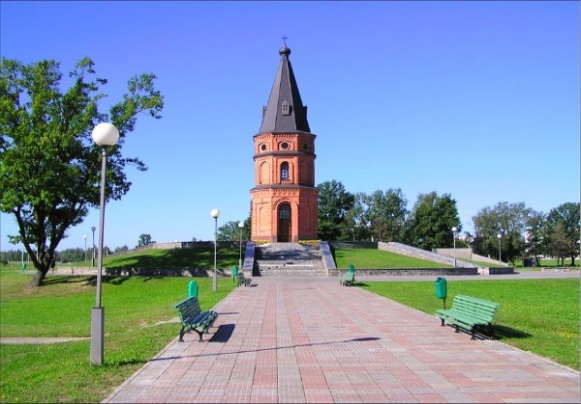 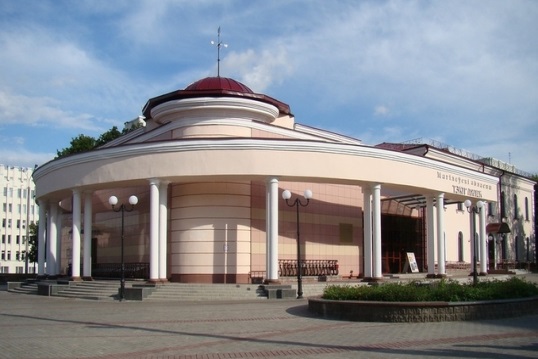 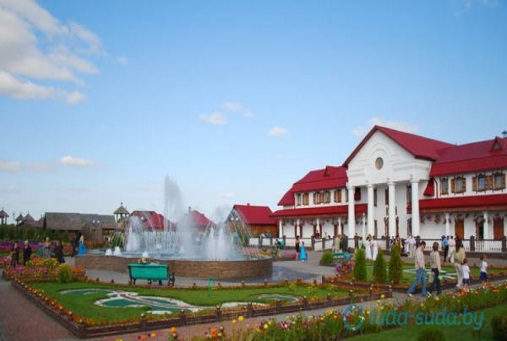 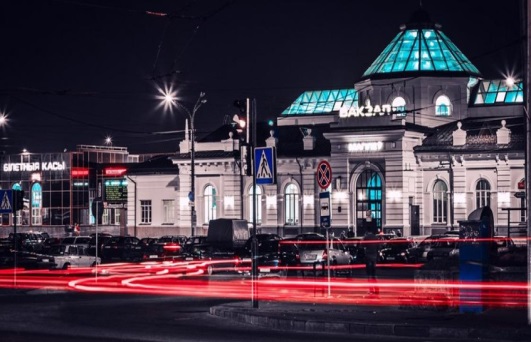 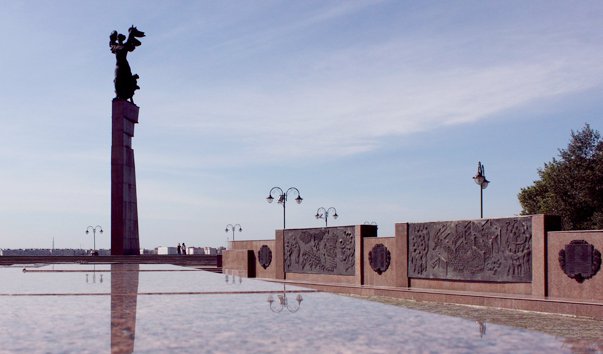 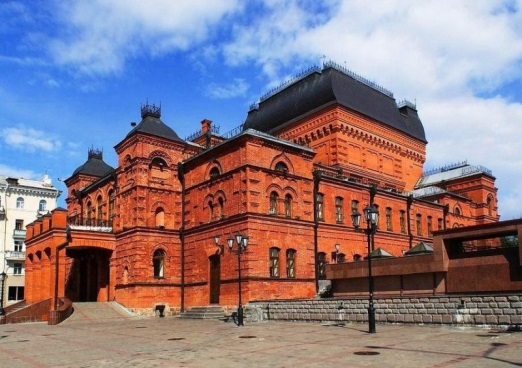 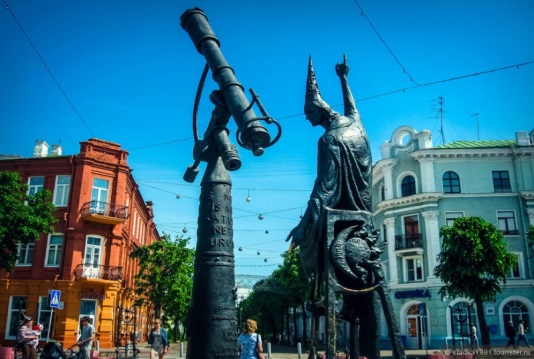 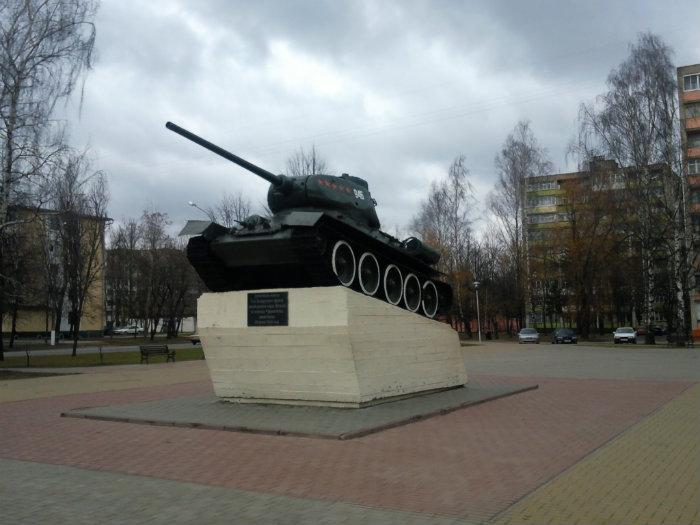 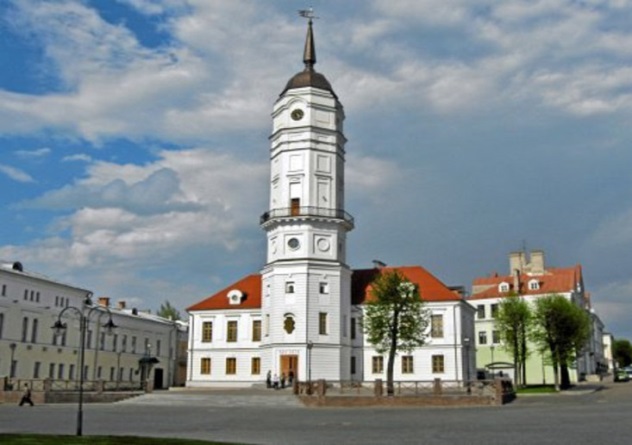 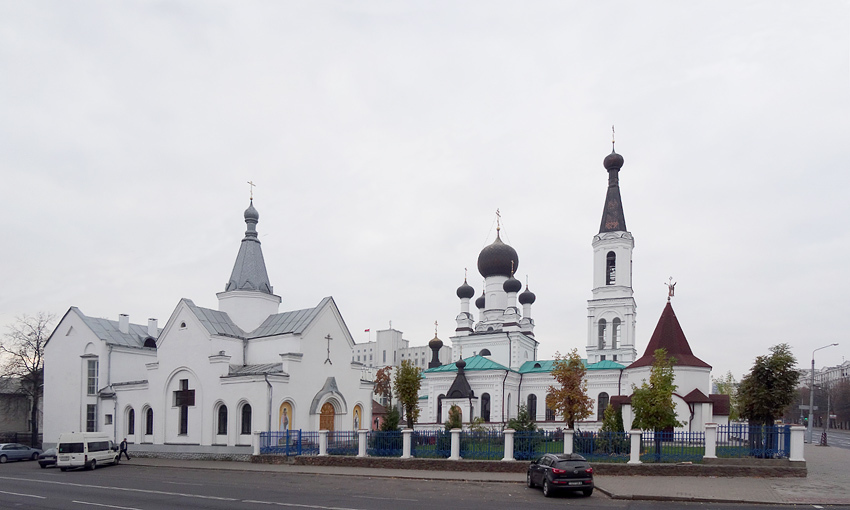 ПРИЛОЖЕНИЕ 2.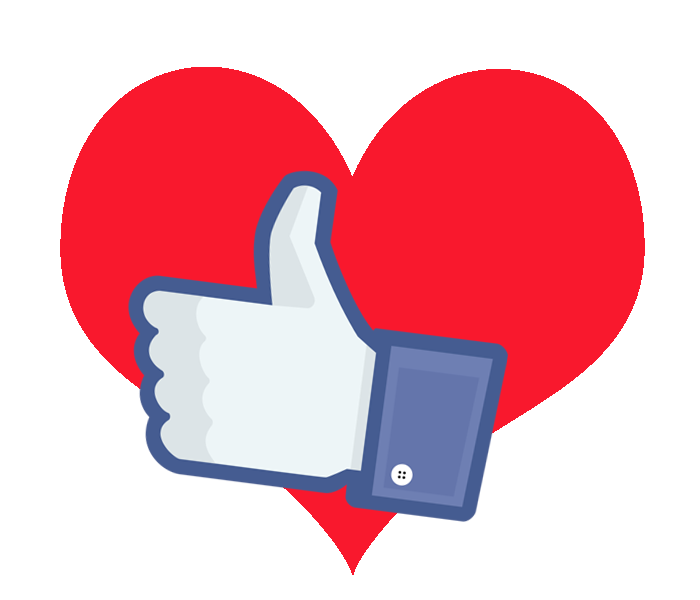 ПРИЛОЖЕНИЕ 3.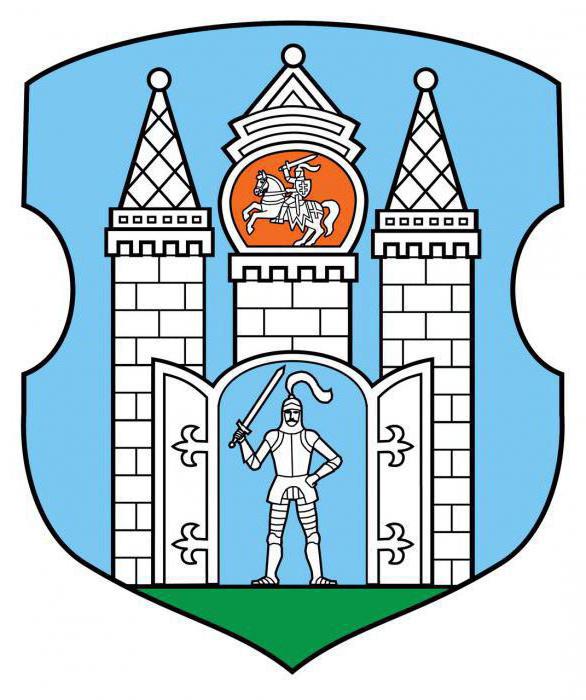 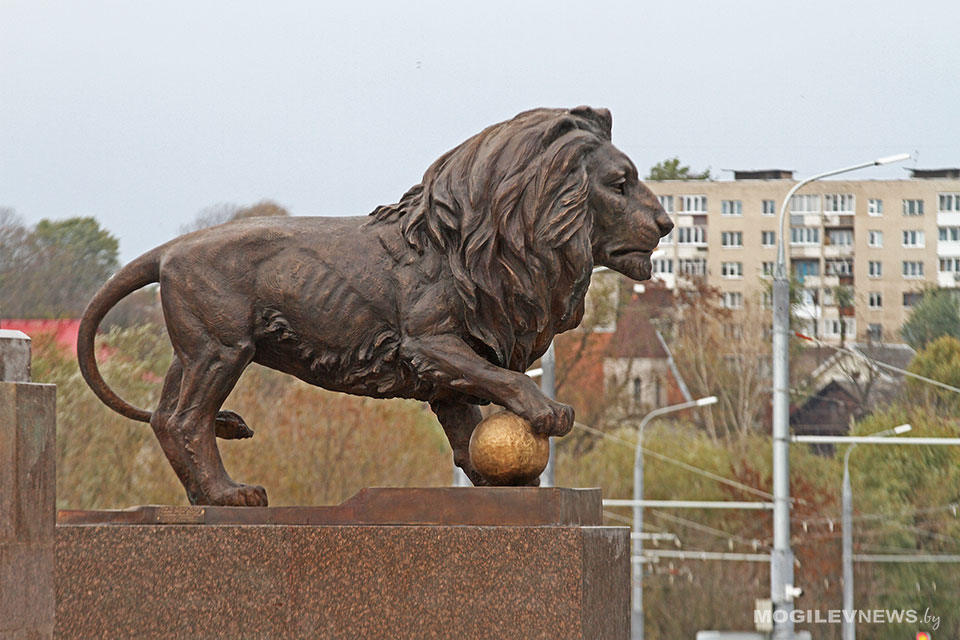 Использованная литература и информационные ресурсы:Могилев : энциклопедический справочник / гл. ред И. П. Шамякин. – Минск : БелСЭ, 1990. – 472Гордеев, Б. П.  Могилевщина : памятники бессмертной славы / Б. П. Гордеев. – Минск: Полымя, 1986. – 143 с.Потапчик, Э.И. Колесо истории / Э.И. Потапчик. – Мінск: БЕЛТА, 2000 – 43 с.Электронный ресурс festival.1september.ruЭлектронный ресурс minusovki.ruГосударственное учреждение 
дополнительного образования«Круглянский районный центр  творчества детей и молодежи «Радуга»